В целях определения местоположения границ образуемых и изменяемых земельных участков, в соответствии с Градостроительным кодексом Российской Федерации, постановлением Правительства Российской Федерации от 19.11.2014 № 1221 «Об утверждении Правил присвоения, изменения и аннулирования адресов», решением Совета депутатов города Новосибирска от 24.05.2017 № 411 «О Порядке подготовки документации по планировке территории и признании утратившими силу отдельных решений Совета депутатов города Новосибирска», постановлениями мэрии города Новосибирска от 17.04.2019 № 1417 «О проекте планировки и проектах межевания территории, ограниченной створом Октябрьского моста, ул. Зыряновской, полосой отвода железной дороги, створом Бугринского моста, береговой линией реки Оби, в Октябрьском и Первомайском районах», от 02.07.2019 № 2406 «О подготовке проекта межевания территории квартала 040.03.01.04 в границах проекта планировки территории, ограниченной створом Октябрьского моста, ул. Зыряновской, полосой отвода железной дороги, створом Бугринского моста, береговой линией реки Оби, в Октябрьском и Первомайском районах», руководствуясь Уставом города Новосибирска, 
ПОСТАНОВЛЯЮ:1. Утвердить проект межевания территории квартала 040.03.01.04 в границах проекта планировки территории, ограниченной створом Октябрьского моста, ул. Зыряновской, полосой отвода железной дороги, створом Бугринского моста, береговой линией реки Оби, в Октябрьском и Первомайском районах (приложение).2. Присвоить адрес образуемому земельному участку согласно приложению 1 к проекту межевания территории  квартала 040.03.01.04 в границах проекта планировки территории, ограниченной створом Октябрьского моста, ул. Зыряновской, полосой отвода железной дороги, створом Бугринского моста, береговой линией реки Оби, в Октябрьском и Первомайском районах.3. Департаменту строительства и архитектуры мэрии города Новосибирска разместить постановление на официальном сайте города Новосибирска в информационно-телекоммуникационной сети «Интернет».4. Департаменту информационной политики мэрии города Новосибирска в течение семи дней со дня издания постановления обеспечить опубликование постановления.5. Контроль за исполнением постановления возложить на заместителя мэра города Новосибирска – начальника департамента строительства и архитектуры мэрии города Новосибирска.Устьянцева2275462ГУАиГПриложение к постановлению мэриигорода Новосибирскаот 21.10.2019 № 3834ПРОЕКТмежевания территории квартала 040.03.01.04 в границах проекта планировки территории, ограниченной створом Октябрьскогомоста, ул. Зыряновской, полосой отвода железной дороги,створом Бугринского моста, береговой линией рекиОби, в Октябрьском и Первомайском районах1. Текстовая часть проекта межевания территории:1.1. Сведения об образуемом земельном участке (приложение 1).1.2. Сведения о границах территории, в отношении которой утвержден проект межевания (приложение 2).2. Чертеж межевания территории (приложение 3).____________Приложение 1к проекту межевания территории квартала 040.03.01.04 в границах проекта планировки территории, ограниченной створом Октябрьского моста, ул. Зыряновской, полосой отвода железной дороги, створом Бугринского моста, береговой линией реки Оби, в Октябрьском и Первомайском районахСВЕДЕНИЯоб образуемом земельном участке____________Приложение 2 к проекту межевания  территории квартала 040.03.01.04 в границах проекта планировки территории, ограниченной створом Октябрьского моста, ул. Зыряновской, полосой отвода железной дороги, створом Бугринского моста, береговой линией реки Оби, в Октябрьском и Первомайском районахСВЕДЕНИЯо границах территории, в отношении которой утвержден проект межевания_____________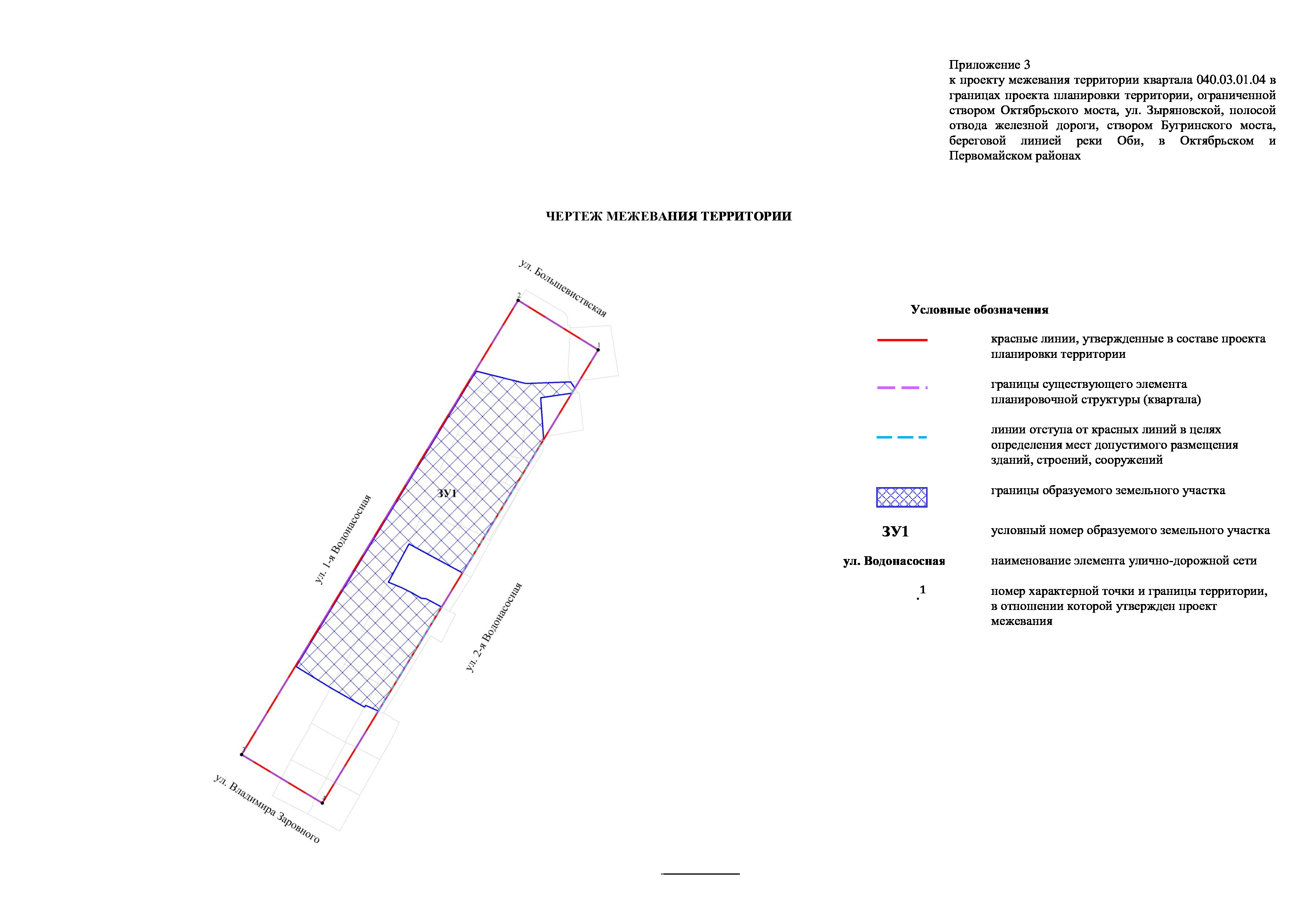 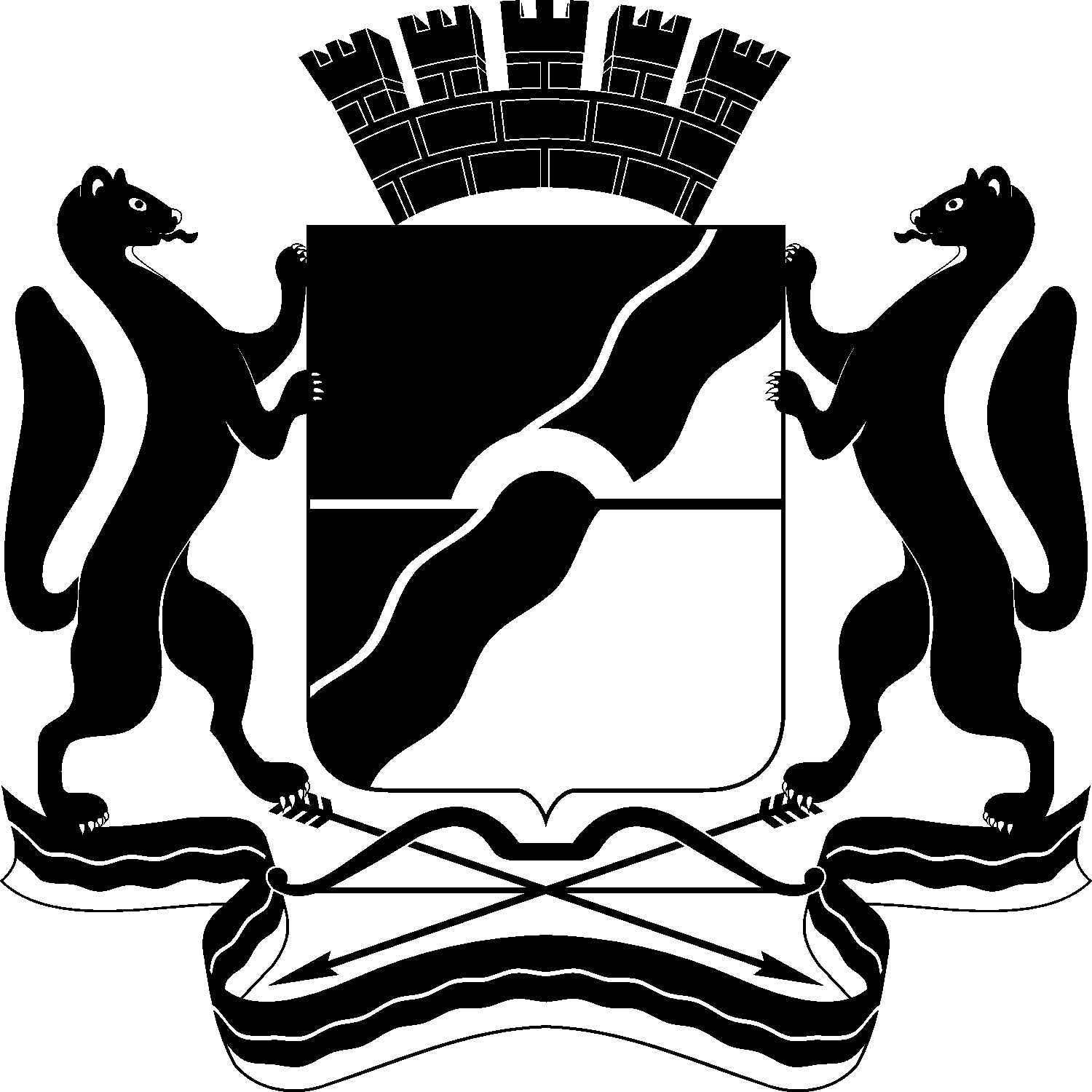 МЭРИЯ ГОРОДА НОВОСИБИРСКАПОСТАНОВЛЕНИЕОт  	  21.10.2019		№          3834	О проекте межевания территории квартала 040.03.01.04 в границах проекта планировки территории, ограниченной створом Октябрьского моста, ул. Зыряновской, полосой отвода железной дороги, створом Бугринского моста, береговой линией реки Оби, в Октябрьском и Первомайском районахМэр города НовосибирскаА. Е. ЛокотьУсловный номер земельного участка на чертеже межевания территорииВид разрешенного использования образуемого земельного участка в соответствии с проектом планировки территорииПлощадь образуемого земельного участка, гаАдрес земельного участкаВозможный способ образования земельного участка12345ЗУ 1Коммунальное обслуживание (3.1) − стоянки 0,9396Российская Федерация, Новосибирская область, городской округ город Новосибирск, город Новосибирск, ул. Большевистская, з/у 122аПерераспределение земельных участков с кадастровыми номерами 54:35:074205:2, 54:35:074205:27, 54:35:074205:3, 54:35:074205:7, 54:35:074205:30, 54:35:074200:5, 54:35:074200:13, 54:35:000000:29857 с землями, государственная собственность на которые неразграничена№ точкиКоординатыКоординаты№ точкиXY1231483659.344201782.222483687.184201738.133483437.764201582.614483410.564201626.99